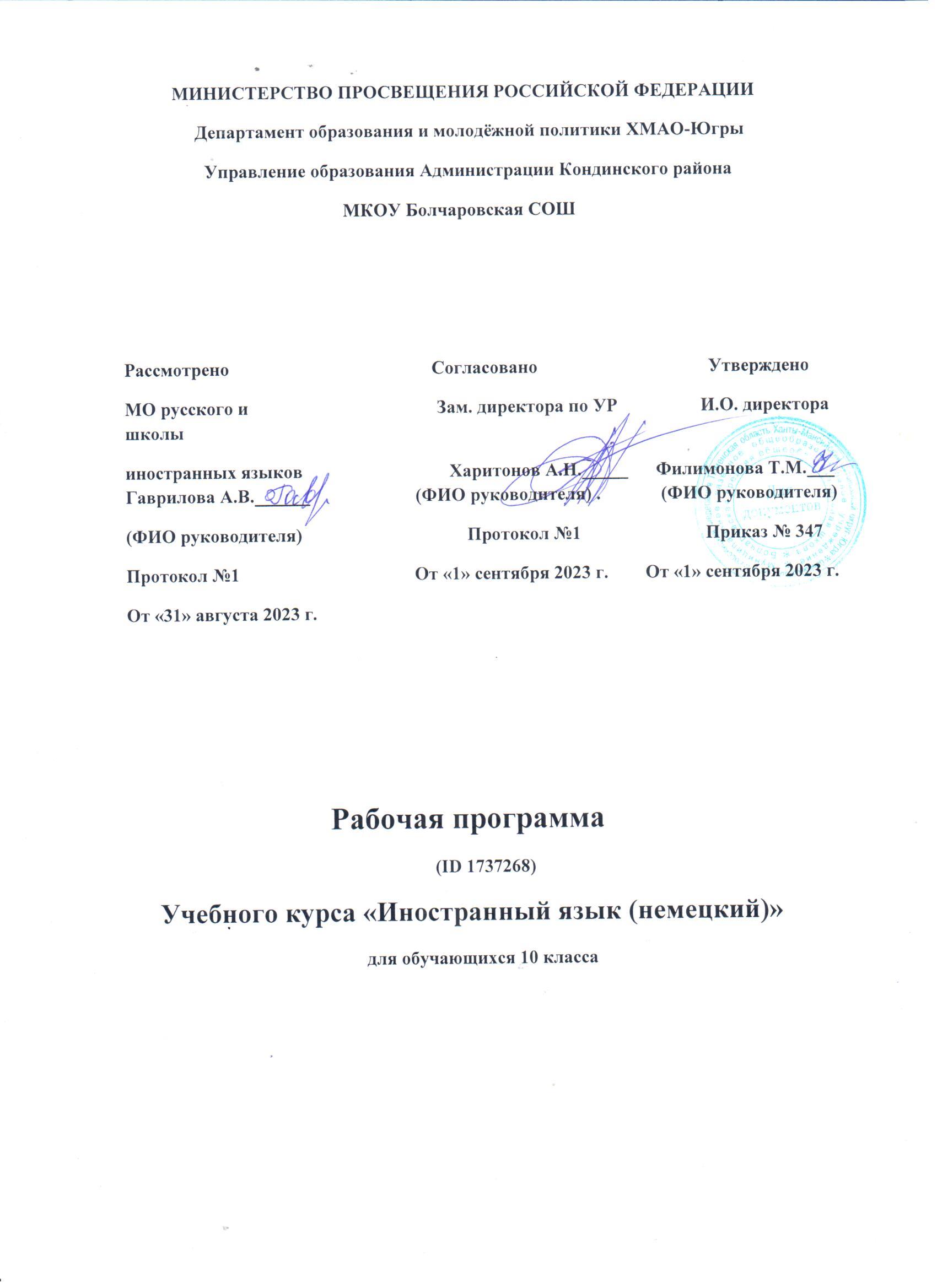 Пояснительная записка.Данная рабочая программа составлена к учебно-методическому комплекту «Deutsch. Die Klasse 10“ (авторы И.Л. Бим и др.). Данный комплект продолжает серию УМК по немецкому языку «Шаги» для 5-9 классов (авторы И.Л.Бим,  Л.В.Садомова и др.)  В соответствии Федеральным компонентом Государственного образовательного стандарта и базисным учебным планом на общеобразовательный/базовый курс выделяются 3 часа в неделю, 102 часа (34 учебных недели) по учебному плану школы.  Интегративной целью обучения иностранному языку в 10-11 классах является дальнейшее развитие иноязычной коммуникативной компетенции школьников в единстве её составляющих: языковой, речевой, социокультурной, компенсаторной и учебно-познавательной компетенций, а также развитие и воспитание школьников средствами учебного предмета.            Цели обучения немецкому языку в рамках общеобразовательного/базового курса. УМК предоставляет старшеклассникам возможность:                                                                                                                                         а) расширить, закрепить и систематизировать языковые знания и навыки (языковую компетенцию),    а именно:                                                                                                                                                                                      - орфографические навыки, в том числе применительно к новому языковому материалу;                                                                                                                                  -слухо-произносительные навыки;                                                                                                                                                                                                                                                      - лексическую сторону речи за счёт овладения лексическими средствами, обслуживающими новые темы, проблемы, ситуации общения и включающими также оценочную лексику, реплики-клише речевого этикета, а также некоторого расширения потенциального словаря, в том числе овладения интернациональной лексикой;                                                                                                                                                                                                                                                           - грамматическую сторону речи за счёт активизации ряда грамматических явлений, усвоенных ранее рецептивно (некоторых форм Passiv и Konjunktiv), а также за счёт обобщения и  систематизации изученного в основной школе грамматического материала;                                                                                                            б) развить на этой базе коммуникативные умения в русле основных видов иноязычной речевой деятельности (речевую компетенцию), чтобы заложить основы функциональной грамотности во владении немецким языком и сделать возможным достижение к концу обучения в полной средней школе (11 класс) порогового уровня обученности – уровня В1 (т.е. международного уровня). Развитие коммуникативной речевой компетенции в рамках общеобразовательного/базового курса предусматривает:                    - расширение предметного содержания речи применительно к социально-бытовой, учебно-трудовой и социально-культурной сферам общения (см. тематику учебника);                                                                                                                                                                                                                                                                                      - развитие всех видов иноязычной речевой деятельности.                                                                                                                                                                                            Для достижения в 10 классе общеобразовательного/базового уровня обученности школьнику достаточно овладеть в 10 классе материалом четырёх глав учебника и приложения 1 и на их основе соответствующими знаниями, навыками и умениями в основных видах иноязычной речевой деятельности (говорении, аудировании, чтении и письме), а также выборочно прочитать книгу для чтения.Требования уровню подготовки учащихся 10 классаРечевая компетенцияСодержание тем учебного курса в 10 классе.Глава 1. Уже несколько лет немецкий язык. Что мы уже знаем? Что мы умеем?Глава 2. Школьный обмен, международные молодёжные проекты. Хотите ли вы участвовать?Глава 3. Дружба, любовь. Всегда ли это приносит только счастье?Глава 4. Искусство. Музыкальное искусство.I. SCHON EINIGE JAHRE DEUTSCH. WAS  WISSEN WIR DA SCHON ALLES? WAS  KÖNNEN WIR SCHON? (WIEDERHOLUNG) II. SCHÜLERAUSTAUSCH, INTERNATIONALE JUGENDPROJEKTE. WOLLT  IHR MITMACHEN? III. FREUNDSCHAFT, LIEBE... BRINGT DAS IMMER NUR GLÜCK? IV. KUNST KOMMT VOM KÖNNEN. AUCH  MUSIKKUNST?                                             Учебно – тематический план в 10 классе.Муниципальное казённое общеобразовательное учреждениеБолчаровская средняя общеобразовательная школа                    Календарно-тематическое  планированиепо немецкому языку в 10 классе на 2023 – 2024 учебный год                             Учитель  Пасынкова Т. В.                                                                         Количество учебных часов по программе – 102ч.                                                  Количество учебных часов в неделю – 3 ч.Учебно-методическое обеспечение:1. Бим И. Л., Садомова Л. В. Немецкий язык: Учебник немецкого языка для 10 класса – М.:  Просвещение, 2018.                                                 2. .Бим И. Л., Садомова Л. В . Книга для учителя к учебнику «Немецкий язык 10 класс». – М.: Просвещение, 2018                                                                                                                             3. .Бим И. Л., Садомова Л. В  Рабочая тетрадь к учебнику «Немецкий язык 10 класс». – М.: Просвещение, 2018                                                                                                                              4. Аудиокассета к УМК «Немецкий язык 10 класс». 2014  5. Немецкий язык. Программы общеобразовательных учреждений. 10-11 классы. Авторы И. Л. Бим, М. А. Лытаева.                                                                                                                 Состав классов:                                Календарно – тематическое планирование в 10 классе к учебнику И. Л. БимТест № 1 по теме «Schon einige Jahre Deutsch. Was wissen wir das schon alles? Was kӧnnen wir schon?»Задание 1. Лексика и грамматика. Найди лишнее слово в каждом ряду.1.Der Rattenfӓnger, die Brockenhexe, die Bundeslӓnder, die Heinzelmӓnnchen2.Hauptstadt, Sachsen, Hessen, Saarland3.frei, verloren, bequem, wohl4.besichtigen, bauen, besuchen, wеrdenЗадание 2. Лексика и грамматика. Подбери к каждому существительному подходящий глагол1. Am Fluss                           a) bauen2. das Rathaus                      b) faszienieren3. den Urlaub                        c) liegen 4. einen Menschen              d) erobern5. ein Land                             e) verbringenЗадание 3. Чтение. Составь мини-диалоги.1.Warum lernst du Deutsch?                                   A)Vielen Dank!2.Ich kann Sie ein wenig begleiten.                        B)Ganz richtig.3.Wir mϋssen dann nach links gehen, nicht?       C)Von einer Stadt.4.Wovon kann man begeistert sein?                     D)Ich finde mein Dorf attraktiv.5.Wie findest du dein Dorf?                                    E)Deutschlernen erweitert meinen geistigen Horizont.Задание 4. Говорение. Расскажи о немецком городе.1. Wo liegt die Stadt?2. In welcher Bundesland befindet sich sie?3. Wann wurde sie gegrȕndet?4. Wie viel Einwohner zählt die Stadt?5. Welche Sehenswȕrdigkeiten gibt es in der Stadt?Задание 5. Аудирование. Экскурсия по БерлинуТест № 2 по теме «Schϋleraustausch, internationale Jugendprojekte. Wollt ihr mitmachen?»Задание 1. Лексика и грамматика. Выпиши лишнее слово из каждого ряда.1. der Jugendaustausch, der Schϋleraustausch, der Lehreraustausch, der Austauschschϋler                                                                                                        2. mitnehmen, einpacken, verschmutzen, kaufen                                                                                                                                                                             3.die Gesundheit, die Verstӓndigung, die Stimmung, die Erfahrung                                                            4.gemeinsam, holzern, wichtig, mӧglichЗадание 2. Лексика и грамматика. Подбери к существительному подходящий глагол.1.Freundschaft                           a) drehen2.einen Beitrag                           b) entwerfen3.einen Film                                c) leisten4.die Projekte                             d) retten5.Pflanzen                                    e) schlieβenЗадание 3. Чтение. Составь мини-диалоги.1. Wann fand der Schϋleraustausch statt?                             A)Kleidungsstϋcke, Souvenirs, Plastikkarte2. Hilft Elisa ihren Mitschϋlern mit Deutsch?                        B)Deutschland ist ein sehr sauberes Land.3. Wie haben die Kinder protestiert?	   	  C)In den Winterferien4. Wie ist deine Meinung ϋber Deutschland?                          D)Wenn es geht, dann auf jeden Fall.5. Was nimmst du mit?                                                            E)Sie haben mit Bannern und Flaggen protestiert.Задание 4. Письмо. Напиши ответ на письмо друга. Упр. 2 с.74Задание 5. Говорение. Расскажи о подготовке к поездке. Упр.5 с.75Тест № 3. Freundschaft, Liebe …  Bringt das immer nur Glϋck?Задание 1. Лексика и грамматика. Выпиши лишнее слово из каждого ряда.1.leichsinnig, dumm, gleichgϋltig, vernϋnftig                            2.komponieren, umarmen,  streicheln, trӧsten3.Liebesgedicht, Liebesbuch, Liebespaar, Liebesgeschichte     4.die Peinlichkeit, die Gemeinsamkeit, die Unsicherheit, die Verwirrtheit.Задание 2. Подбери к каждому существительному подходящий глагол1.Kaffee                          a)erhalten2.Freunde                      b)hӧren3.Freundschaft             c)machen4.Ein Liebeslied            d)brauchen5.Geschenke	 e)einschenkenЗадание 3. Чтение. Составь мини-диалоги.1.Sind die Mӓdchen einander ӓhnlich?                            A)Ich habe ein Jungen-Problem.2.Welchen Rat gibt die Psychologin Sarah?                    B)Sie ergӓnzen sich.3.Wie sollte deine Freundin aussehen?                            C)Spiel nicht die beleidigte Tomate!4.Was ist der Valentinstag?                                             D)Das ist der Tag aller Verliebten.5.Hast du Probleme?                                                         E)Sie sollte nicht groβ von Wuchs seinЗадание 4. Говорение. Расскажи о своём друге/подруге.Задание 5. Письмо. Объявление в молодёжный журнал.Тест № 4. Kunst kommt vom Kӧnnen.  Auch Musikkunst?Задание 1. Лексика и грамматика. Найди и выпиши лишнее слово.1.zӓhmen, nachahmen, erzeugen, erwerben, weltbekannt      2.die Flӧte, das Klavier, das Akkordeon, die Orgel, das Keyboard3.die Geige, das Cello, der Kontrabass, die Trommel, die Balalaikа  4.die Trompete, die Posaune, die Pauke, die Flӧte, die KlarinetteЗадание 2. Подбери к каждому существительному подходящий глагол.1.Hӧhlen                                a)komponieren2.Menschen                          b)leben3.Eine Band                          c)zusammenrufen4.In Not                                 d)kreieren5.Popsongs                           e)schmϋckenЗадание3. Чтение. Составь мини-диалоги.1.Woraus waren die ersten Plastiken?                                   A)Mir gefӓllt leichte Musik gut.2.Wie entstand der Tanz?                                                         B)Aus Lehm3.Was wisst ihr ϋber die Gruppe “Rammstein”?                  C) Malerei und Plastik4.Was gehӧrt zur bildenden Kunst?                                        D)Die Musiker singen auf Deutsch5.Welche Musik magst du?                                                       E)Die Menschen ahmten die Tiere nach.Задание 4. Говорение. Расскажи о знаменитом музыканте.   Задание 5. Письмо. Напиши ответ своему другу.Список основной литературы.Бим И.Л., Садомова Л. В. Немецкий язык 10 класс: Учебн. нем. яз. для 10 кл. общеобразоват. учрежд. – М.: Изд-во Просвещение, 2014.Бим И.Л., Садомова Л. В. Немецкий язык 10 класс: Рабочая тетрадь к учебнику немецкого языка для 10 кл. общеобразоват. учрежд. – М.: Изд-во Просвещение, 2014.Бим И.Л., Садомова Л. В. Немецкий язык 10 класс: Книга для учителя к учебн. немецкого языка для 10 кл. общеобразоват. учрежд. – М.: Изд-во Просвещение, 2014.Список дополнительной литературы и интернет-сайтыАрхипкина Г.Д. ЕГЭ 2011. Немецкий язык. Сдаём без проблем! – М.: Эксмо, 2010.Богданов А.В. Немецкий язык. 30 уроков. От нуля до совершенства. М.: Центрполиграф, 2008.Шокова Л.Е. Сборник упражнений по немецкому языку с ответами и правилами: 10-11 кл. – М.: Астрель, 2005.Александрова Т. С. Школьный немецко-русский страноведческий словарь: Германия, Австрия, Швейцария. – М.: Дрофа, 2001.Васильев К. Немецкий попутчик: Русско-немецкий разговорник. – СПб.: Азбука, 2011.Эль Гард Ил. Самый удобный и практичный немецкий самоучитель – разговорник. – М.: Астрель, 2012.http://www.deutschlernreise.de (Online-Reise durch Deutschland)http://www.lernnetz.net/default.htm http://ingeb.org/kinderli.html (deutsche Kinderlieder mit Noten, Text, Melodie)http://www.audio-lingua.eu/ Lang=de (mehr als 150 Hörtexte)http://www.eduweb.vic.gov.au/languagesonline/german/german.htm (Online-Übungen für die Grundschule)http://www.kinderreimseite.de (Kinderreime und Lieder)http://www.sowieso.de/zeitung/sommaire.php3. (Online-Zeitung für Jungendliche)http://www.goethe.de/z/jetzt/dejvideo.htm http://www.it-n.ru/ http://www.daf-portal.dehttp://www.deutschlanddeutlich.dehttp://www.dw-world.de/dw/0,2142,265,00.html http://www.kaleidos.de/alltag/info/menue15_a.htm http://www.deutschlernreise.deДиалогическая речьУметь: участвовать в диалогах этикетного характера, диалогах-расспросах, диалогах-побуждениях к действию, диалогах-обменах информацией, а также в диалогах смешанного типа, включающих элементы разных типов диалогов на основе новой тематики, в тематических ситуациях официального и неофициального повседневного общения.участвовать в беседе/дискуссии на знакомую тему,осуществлять запрос информации,обращаться за разъяснениями,выражать свое отношение к высказыванию партнера, свое мнение по обсуждаемой теме.
Объем диалогов - до 6-7 реплик со стороны каждого учащегося.МонологУметь:       устно выступать с сообщениями в связи с увиденным / прочитанным, по результатам работы над иноязычным проектом.делать сообщения, содержащие наиболее важную информацию по теме/ проблеме,кратко передавать содержание полученной информации;рассказывать о себе, своем окружении, своих планах, обосновывая свои намерения/поступки;рассуждать о фактах/событиях, приводя примеры, аргументы, делаявыводы; описывать особенности жизни и культуры своей страны и страны/стран изучаемого языка
Объем монологического высказывания 12-15 фраз.Аудированиепонимать на слух (с различной степенью полноты и точности) высказывания собеседников в процессе общения, а также содержание аутентичных аудио- и видеотекстов различных жанров и длительности звучания до Зх минут:понимать основное содержание несложных звучащих текстов монологического и диалогического характера: теле- и радиопередач в рамках изучаемых тем;выборочно понимать необходимую информацию в объявлениях и информационной рекламе;относительно полно понимать высказывания собеседника в наиболее распространенных стандартных ситуациях повседневного общения.отделять главную информацию от второстепенной;выявлять наиболее значимые факты;определять свое отношение к ним, извлекать из аудио текста необходимую/ интересующую информацию.тение   Дальнейшее развитие всех основных видов чтения аутентичных текстов различных стилей: публицистических, научно-популярных, художественных, прагматических, а также текстов из разных областей знания (с учетом межпредметных связей):ознакомительного чтения — с целью понимания основного содержания сообщений, репортажей, отрывков из произведений художественной литературы, несложных публикаций научно - познавательного характера;изучающего чтения - с целью полного и точного понимания информации прагматических текстов (инструкций, рецептов, статистических данных);просмотрового/поискового чтения — с целью выборочного понимания необходимой/ интересующей информации из текста статьи, проспекта.Уметь:        -   выделять основные факты;                      отделять главную информацию от второстепенной;предвосхищать возможные события/факты;раскрывать причинно-следственные связи между фактами;понимать аргументацию;извлекать необходимую/интересующую информацию;определять свое отношение к прочитанному.
ПисьмоУметь писать личное письмо, заполнять анкеты, бланки; излагать сведения о себе в форме, принятой в странах, говорящих на немецком языке (автобиография/резюме); составлять план, тезисы устного/письменного сообщения, в том числе на основе выписок из текста. Расспрашивать в личном письме о новостях и сообщать их; рассказывать об отдельных фактах/событиях своей жизни, выражая свои суждения и чувства; описывать свои планы на будущее.Основное содержание темы 1. Нам уже многое известно о Германии. Давайте проверим, насколько глубоки наши знания.
2. Берлин обновляется и хорошеет с каждым днем. Он вновь становится столицей, теперь столицей объединенной Германии. А что мы знаем о других городах Германии?
3. Немецкий язык сейчас очень популярен. Почему же многие лингвисты считают, что немецкий язык в беде?
4. Немцы. Что отличает их от представителей других национальностей? Черты их характера, национальные особенности, их традиции и культура.
5. А что мы можем рассказать о нашей стране, о родном городе / селе, о наших традициях и обычаях, о языке?
6. „Love-Parade“ — самый большой парад оркестров, исполняющих музыку в стиле «техно», постепенно превратился в Берлине в своеобразный карнавал.Что способствует реализации воспитательных, образовательных и развивающих задач1. Приобщение к другой национальной культуре, расширение общеобразовательного кругозора.
2. Осуществление таких творческих действий, как обобщение, постановка и решение проблемных речемыслительных задач, осуществление переноса имеющихся знаний, умений и навыков в другие ситуации, в том числе применительно к себе, своей стране и т. д.
3. Развитие умения самостоятельно подбирать информацию, работать над проектами (как долгосрочными, так и в рамках материала отдельной главы).Основные учебно-коммуникативные задачи1. Учить работать с картой Германии (как физической, так и контурной) и заполнять ее данными, полученными из текстов и других источников информации.
2. Читать с полным пониманием тексты страноведческого характера с предварительно снятыми трудностями.
3. Комментировать статистические данные.
4. Учить школьников самостоятельной работе над семантизацией лексического материала с опорой на контекст, а также по словообразовательным элементам.
5. Тренировать учащихся в употреблении новой лексики в различных речевых ситуациях применительно к темам: «Германия», «Города Германии», «Немецкий язык и его особенности», «Что типично для немцев?».
6. Повторить употребление Präsens и Präteritum Passiv. 
7. Познакомить с формами Perfekt и Plusquamperfekt Passiv, Futurum Passiv, а также с модальными глаголами.
8. Учить переводить предложения с различными формами Passiv на русский язык.
9. Учить воспринимать на слух небольшие аутентичные тексты и осуществлять контроль понимания с помощью тестовых заданий.
10. Учить рассказывать о стране изучаемого языка и своей стране, о городах Германии и своем родном городе / селе с опорой на информацию из текста и ключевые слова.
11. Учить вести диалог-расспрос в ситуации «Ориентировка в городе».
12. Учить выбирать маршрут, используя план города.
13. Учить выполнять проектную работу, используя «Памятку» как руководство к действию.
14. Выбрать проект и начать над ним работать.Языковой и речевой материал, подлежащий усвоению для использования в речиЛексический материал 
die Freizeitmöglichkeiten, die Ausbildungsmöglichkeiten, faszinieren, faszinierend, begeistert sein von (Dat.), eine eigene Lebensweise haben, ein eigenes Gesicht haben, verliebt sein in (Akk.), erobern 
Грамматический материал 
1. Повторение: употребление Präsens и Präteritum Passiv, Perfekt и Plusquamperfekt Passiv, Futurum Passiv. 
2. Passiv с модальными глаголами.Страноведческие сведения1. Информация о географическом положении, политической системе и городах Германии.
2. Сведения о Берлине — столице объединенной Германии.
3. Типичные черты характера жителей Германии, их традиции и обычаи.
4. Сведения о немецком языке и тех изменениях, которые произошли в нем в последние годы.
5. Некоторые статистические данные о Германии в сравнении с другими европейскими государствами.
4. Сведения о проведении „Love-Parade“ в Берлине.Объекты контроля1. Усвоение лексического материала.
2. Навыки и умения употребления всех временных форм Passiv, а также Passiv с модальными глаголами.
3. Навыки и умения монологической речи (в рассказе о Германии, ее городах и жителях, об особенностях немецкого языка, а также в рассказе о своей стране, городе / селе, жителях нашей страны).
4. Навыки и умения в ведении диалога-расспроса применительно к ситуации «Ориентировка в городе».
5. Навыки и умения в чтении с пониманием основного содержания.Основное содержание темы 1. Школьный обмен может иметь различные формы. Ученики из Орла вместе с немецкими школьниками из Оффенбаха интересно провели каникулы в летнем лагере в 80 км от Мюнхена.
2. Элиза Брюкнер шесть месяцев училась в одной из московских школ, изучала русский язык. Она рассказывает о своих впечатлениях, проблемах и переживаниях.
3. «Вместе в XXI век». Под таким девизом проводился русско-немецкий молодежный форум в Москве и в Берлине.
4. И еще об одном проекте — экологическом: шесть детей от 13 до 15 лет из Австрии, Швейцарии, Франции и Германии полетели в Канаду вместе с другими членами „Greanpeace“, чтобы встретиться с политиками и представителями лесозаготовительных фирм, заявить протест и потребовать прекратить вырубку тропических лесов.Что способствует реализации воспитательных, образовательных и развивающих задач1. Приобщение школьников к культуре немецкоговорящих стран.
2. Обмен впечатлениями школьников по обмену из немецкоговорящих стран и учащихся российских школ (диалог культур).
3. Информация об участии молодых людей разных стран в различных международных проектах.
4. Развитие мышления, памяти, творческой фантазии и инициативы в процессе решения речемыслительных и поисковых задач, осуществления иноязычной речевой деятельности.Основные учебно-коммуникативные задачи1. Учить читать небольшие по объему тексты с опорой на сноски и комментарии и обмениваться информацией в группах.
2. Учить читать текст (типа интервью) с пониманием основного содержания и находить в нем информацию о различии систем образования в  Германии и России.
3. Учить читать текст с полным пониманием и воспроизводить его содержание с опорой на ключевые слова и вопросы.
4. Учить школьников самостоятельной работе по семантизации лексического материала (с опорой на контекст).
5. Расширять словарь с помощью словообразования.
6. Тренировать учащихся в употреблении новой лексики в речи.
7. Познакомить с употреблением Partizip I и Partizip II в качестве определения.
8. Учить переводу на русский язык распространенных определений с Partizip I и Partizip II.
9. Тренировать в употреблении Partizip I и Partizip II в речи в качестве определения.
10. Учить воспринимать на слух и понимать аутентичный текст (с предварительно снятыми лексическими трудностями) и осуществлять контроль с помощью тестовых заданий.
11. Учить написанию письма другу по переписке.
12. Обсуждать в парах вопросы подготовки к поездке в страну изучаемого языка.
13. Учить групповому обсуждению проблемы организации встречи школьников по обмену (из немецкоговорящей страны).
14. Учить заполнять анкету для поездки на языковые курсы в Германию.
15. Развивать навыки и умения монологической речи с опорой на информацию из текста, ключевые слова или ассоциограмму.
16. Продолжить работу над проектом.Языковой и речевой материал, подлежащий усвоению для использования в речиЛексический материал 
Freundschaft schließen (о, o), der / die Einheimische (-), beitragen (u, a) zu (Dat.), einen Beitrag leisten, der Wohlstand, die Verständigung, der Aufenthalt, retten, einen Film drehen, etw. ermöglichen, die Stimmung, gemeinsam, vermitteln, sich auseinander setzen, die Projekte entwerfen (а, o), stellvertretend, kahl schlagen (u, a), etw. unter Schutz stellen, sich für (Akk.) engagieren, sich verständigen 
Грамматический материал 
1. Употребление Partizip I и Partizip II в роли определения.
2. Перевод предложений с распространенным определением.Страноведческие сведения1. Информация о международных молодежных проектах и других молодежных мероприятиях.
2. Школьный обмен как одна из возможностей познакомиться с культурой и языком другой страны.
3. Наша страна глазами школьников из Германии.
4. Знакомство с программами языковых молодежных курсов в Германии.
5. Статистические данные о расходовании питьевой воды в Германии.Объекты контроля1. Усвоение лексического материала.
2. Навыки и умения в употреблении Partizip I и Partizip II в роли определения.
3. Навыки и умения в осуществлении поиска необходимой информации в тексте и ее использование в речи.
4. Навыки и умения монологической речи.Основное содержание темы 1. Дружба. Она дает людям уверенность в жизни, помогает решить многие проблемы. Когда у тебя есть друг, ты больше не одинок.
2. Но многие дружеские отношения, сложившиеся в детском саду или в школе, распадаются. Просыпается любопытство ко многому, расходятся интересы, появляется желание опробовать новые стили поведения. Как справиться бывшим друзьям с такой проблемой? Советы дает психолог.
1. Любовь. Она не всегда приносит счастье. Часто возникают проблемы, и молодые люди решают их по-разному.Что способствует реализации воспитательных, образовательных и развивающих задач1. Привлечение внимания к значимости молодежных проблем в Германии и в нашей стране, таких, как поиск верного друга, разочарование в любви, ответственность за своего партнера в интимной сфере, и к поиску путей их решения.
2. Знакомство с произведениями современных молодежных писателей: Мириам Пресслер и Кристине Нестлингер, а также с классическими произведениями (стихи Г. Гейне).
3. Постановка и решение проблемных речемыслительных задач.
4. Развитие умения систематизировать полученные знания, а также осуществлять перенос приобретенных знаний, умений и навыков на другие ситуации общения.Основные учебно-коммуникативные задачи1. Учить читать публицистические тексты с пониманием основного содержания, используя словарь, сноски и комментарий, и обмениваться в группах информацией о прочитанном.
2. Учить читать художественные тексты с пониманием основного содержания, выражать свое отношение к прочитанному и аргументировать его примерами из текста.
3. Учить читать тексты, содержащие статистические данные, и комментировать прочитанное.
4. Учить школьников самостоятельной работе над семантизацией лексического материала с опорой на контекст, а также по словообразовательным элементам.
5. Учить работать над словом: анализировать его словообразовательный состав, сочетаемость с другими словами.
6. Тренировать учащихся в употреблении новой лексики в различных речевых ситуациях.
7. Познакомить с употреблением Konjunktiv (лексический аспект).
8. Учить распознавать в тексте и переводить на русский язык предложения с Konjunktiv. 
9. Учить воспринимать на слух и понимать аутентичные тексты (с предварительно снятыми трудностями) и осуществлять контроль с помощью тестовых заданий.
10. Учить диалогу-расспросу типа интервью.
11. Учить давать советы, рекомендации (выступая в роли психолога), давать характеристику кому-либо.
12. Учить групповому обсуждению проблем, возникающих в отношениях молодых людей.
13. Учить делать письменный пересказ прочитанного текста.
14. Учить писать любовные письма типа «валентинок».
15. Продолжить работу над проектами.Языковой и речевой материал, подлежащий усвоению для использования в речиЛексический материал 
die Band, komponieren, viele Gemeinsamkeiten haben, sich gut verstehen, etw. gemeinsam unternehmen, sich kümmern um (Akk.), sich ergänzen, schüchtern, hektisch, j-n nicht beachten, enttäuscht sein, weh tun, zerbrechen, die Neugierde auf vieles erwacht, Steh zu dir selbst! Spiel nicht die beleidigte Tomate!, das Selbstbewusstsein stärken, trösten, streicheln, das mag ich, sich küssen, peinlich, sauer sein auf (Akk.), das geht mich nichts an, heulen, seufzen, Liebe auf den ersten Blick, verwirrt, Kaffee einschenken, flüstern, zärtlich, umarmen
Грамматический материал 
Распознавание Konjunktiv в тексте и правильный перевод конструкции на русский языкСтрановедческие сведения1. Информация из молодежных журналов „Juma“ и „Treff“ о жизни и проблемах молодежи в Германии.
2. Знакомство с произведениями молодежной литературы (Мириам Пресслер „Bitterschokolade“ и Кристине Нестлингер „Pfui Spinne!“ и „Oh, du Hölle!“). 
3. Статистические данные о вступлении в брак и разводах в Германии.
4. Особенности написания любовных писем.Объекты контроля1. Усвоение лексического материала.
2. Навыки и умения монологической речи в рассказе о проблемах во взаимоотношениях молодых людей в общем и о собственном опыте в частности.
3. Навыки и умения в осуществлении поиска необходимой информации в тексте и ее использование в устной и письменной речи (например, при пересказе текста).
4. Навыки и умения восприятия на слух текста с пониманием основного содержания.
5. Навыки и умения диалогической речи (составление диалога-расспроса и диалога — обмена мнениями)Основное содержание темы 1. Слово «искусство» происходит в немецком языке от слова «уметь». А как возникли такие виды искусства, как живопись, скульптура, музыка, танцы, поэзия и проза?
2. История Германии тесно связана с историей не только классической, но и современной джазовой, а также рок- и поп-музыки.
3. А что нам известно о разных музыкальных жанрах и их представителях?
4. Молодежный журнал „Juma“ провел опрос молодежи о ее отношении к классической и современной музыке. Мнения разделились.
5. В Германии и Австрии жили и работали такие великие композиторы, как Бах, Моцарт, Бетховен. Некоторые сведения об их жизни и творчестве.
6. Музыка звучит сейчас повсюду. Но иногда она выполняет функции «праздничной обертки» или фона в бюро, аэропорту, отеле или на вокзале. Есть ли будущее у такой музыки?
7. Современные немецкие группы и победители хит-парадов. Кто они? Какие они? Каков их репертуар?Что способствует реализации воспитательных, образовательных и развивающих задач1. Знакомство с историей возникновения основных видов искусства.
2. Знакомство с жизнью и деятельностью великих немецких и австрийских композиторов, а также с этапами развития музыкальных жанров.
3. Привлечение внимания к различным молодежным музыкальным группам и развитие умения оценивать тот или другой музыкальный жанр.
4. Постановка и решение проблемных речемыслительных задач.Основные учебно-коммуникативные задачи1. Учить читать небольшие по объему аутентичные тексты с пониманием основного содержания, используя словарь, сноски и комментарий, и обмениваться информацией о прочитанном в группах (с опорой на ключевые слова).
2. Учить читать публицистические тексты с пониманием основного содержания.
3. Учить семантизировать новую лексику с опорой на контекст и по словообразовательным элементам.
4. Продолжить работу над словом: систематизировать новые слова на основе словообразовательных элементов, по сочетаемости с другими словами, подбирать эквиваленты к новой лексике.
5. Тренировать учащихся в употреблении новой лексики в различных речевых ситуациях.
6. Учить воспринимать на слух с полным пониманием тексты об известных композиторах и осуществлять контроль с помощью тестовых заданий.
7. Повторить виды придаточных предложений, учить находить их в тексте и переводить на русский язык.
8. Учить писать в школьный журнал „Musik — eine Sprache, die jeder versteht“ небольшие заметки об истории искусства, классической или современной музыке.
9. Выражать свое отношение к различным музыкальным жанрам и группам.
10. Продолжить работу над проектами.Языковой и речевой материал, подлежащий усвоению для использования в речиЛексический материал 
die bildende Kunst, die Plastik (die Bildhauerei), die Malerei, zähmen, die Entstehung, erwerben (а, o), nachahmen, erzeugen, die Tasteninstrumente, die Saiteninstrumente, die Blasinstrumente, die Schlaginstrumente, geistlich, weltlich, die Musikrichtung (-en), begeistern, atonale Musik, der Gesang, der Komponist (-en), der Höhpunkt (-e), der Vertreter 
Грамматический материал
Повторение придаточных предложений и их систематизацияСтрановедческие сведения1. Сведения о жизни и деятельности великих немецких и австрийских композиторов.
2. Информация по истории развития музыкальных жанров в Германии.
3. Информация о современных немецких музыкальных группах.Объекты контроля1. Усвоение лексического материала.
2. Навыки и умения монологической речи (связное высказывание о любимой музыкальной группе, о своем увлечении музыкой).
3. Навыки и умения чтения с пониманием основного содержания, а также поиска ключевых слов в тексте.
4. Навыки и умения восприятия текста на слух.
5. Навыки и умения в распознавании придаточных предложений в связном тексте, в употреблении их в речи.Тема разделаКоличество часовКонтрольные работы1Повторение за курс основной школы52Уже несколько лет немецкий язык. Что мы уже знаем? Что мы умеем?2233Школьный обмен, международные молодёжные проекты. Хотите ли вы участвовать?2234Дружба, любовь. Всегда ли это приносит только счастье?2235Искусство. Музыкальное искусство. 2236Повторение за курс  10 класса.9Итого:10212 Всего учащихсяКоличество учащихся по уровням обученности (+%)Количество учащихся по уровням обученности (+%)Количество учащихся по уровням обученности (+%)Всего учащихсявысокогосреднегонизкого10а2 (67%)1 (33%)10б4 (67%)2 (33%)Тема урокаТема урокаЯзыковая компетенцияЯзыковая компетенцияЯзыковая компетенцияРечевая компетенцияРечевая компетенцияРечевая компетенцияРечевая компетенцияРечевая компетенциядатадатаТема урокаТема урокалексикаграмматикаграмматикааудированиеговорениечтениечтениеписьмопланфакт                                                     Повторение за курс основной школы  (5 часов)                                                     Повторение за курс основной школы  (5 часов)                                                     Повторение за курс основной школы  (5 часов)                                                     Повторение за курс основной школы  (5 часов)                                                     Повторение за курс основной школы  (5 часов)                                                     Повторение за курс основной школы  (5 часов)                                                     Повторение за курс основной школы  (5 часов)                                                     Повторение за курс основной школы  (5 часов)                                                     Повторение за курс основной школы  (5 часов)                                                     Повторение за курс основной школы  (5 часов)                                                     Повторение за курс основной школы  (5 часов)1­2Лексика и грамматика за курс основной школы. Тесты. Чтение. ТестыЛексика и грамматика за курс основной школы. Тесты. Чтение. Тесты Вставь подходящее по смыслу слово, выбрав его из спискаПрочитать текст вслх за 1,5 минуты Вставь подходящее по смыслу слово, выбрав его из спискаПрочитать текст вслх за 1,5 минутыВставьте вместо каждого пропуска нужную грамматическую форму, выбрав ее из 4 вариантовВставьте вместо каждого пропуска нужную грамматическую форму, выбрав ее из 4 вариантовУстановите соответствие между текстами и их темамиУметь извлекать необходи- мую инфор-мациюУметь извлекать необходи- мую инфор-мацию1.097.093Аудирование. Тесты. Аудирование. Тесты. Прослушать диалог и дополнить предложения словом или словосочетанием по смыслу.Прослушать диалог и дополнить предложения словом или словосочетанием по смыслу.понимать на слух (с различной степенью полноты и точности) содержание аутентичных аудио- и видеотекстов различных жанров и длительности звучания до Зх минут:понимать на слух (с различной степенью полноты и точности) содержание аутентичных аудио- и видеотекстов различных жанров и длительности звучания до Зх минут:понимать на слух (с различной степенью полноты и точности) содержание аутентичных аудио- и видеотекстов различных жанров и длительности звучания до Зх минут:7.094Письмо. ТестыПисьмо. ТестыАлгоритм написания правильного письмаАлгоритм написания правильного письмаСтруктура предложенияСтруктура предложенияНаписать личное письмо на заданную тему8.095Говорение. Тесты. Говорение. Тесты. Выберите фотографию и опишите человека на нейВыберите фотографию и опишите человека на нейУметь описывать картинку14.09                     Уже несколько лет немецкий язык. Что мы уже знаем и умеем?  (22 часа)                     Уже несколько лет немецкий язык. Что мы уже знаем и умеем?  (22 часа)                     Уже несколько лет немецкий язык. Что мы уже знаем и умеем?  (22 часа)                     Уже несколько лет немецкий язык. Что мы уже знаем и умеем?  (22 часа)                     Уже несколько лет немецкий язык. Что мы уже знаем и умеем?  (22 часа)                     Уже несколько лет немецкий язык. Что мы уже знаем и умеем?  (22 часа)                     Уже несколько лет немецкий язык. Что мы уже знаем и умеем?  (22 часа)                     Уже несколько лет немецкий язык. Что мы уже знаем и умеем?  (22 часа)                     Уже несколько лет немецкий язык. Что мы уже знаем и умеем?  (22 часа)                     Уже несколько лет немецкий язык. Что мы уже знаем и умеем?  (22 часа)                     Уже несколько лет немецкий язык. Что мы уже знаем и умеем?  (22 часа)Тема урокаТема урокалексика лексика грамматика грамматика аудирование говорение чтениечтениеписьмоплан6Зачем вы учите немецкий язык? Почему вы учите немецкий язык? С.28-29 Зачем вы учите немецкий язык? Почему вы учите немецкий язык? С.28-29 Danach, die Umfrage, heiraten, geistig, schwierigDanach, die Umfrage, heiraten, geistig, schwierigWeil-Sӓtze, um..zu+ Infinitiv. Modalverben. PerfektWeil-Sӓtze, um..zu+ Infinitiv. Modalverben. PerfektРечь учителяУпр.8b)d)Результа-ты опросаУпр.8сУпр.8сУпр.8f14.097Проблемы немецкого языка. Англицизмы       С.11-13. Проблемы немецкого языка. Англицизмы       С.11-13. Das Portfolio, der SprachfanDas Portfolio, der SprachfanModalverbenModalverbenСообщения учащихсяРабочая тетрадь с.107Рабочая тетрадь с.107Анкета. Тесты. РТ О.Зверлова15.098Что вы знаете о немецком языке? Долгосрочный проект. Портфолио. С.41Что вы знаете о немецком языке? Долгосрочный проект. Портфолио. С.41Die Muttersprache, die Mundart, in der Aissprache, im Wortschatz, fӓrben, ehemalig, in NotDie Muttersprache, die Mundart, in der Aissprache, im Wortschatz, fӓrben, ehemalig, in NotПридаточные дополнительныеПридаточные дополнительныеУпр.8а с.11Упр.8b с.11Упр.10b с.12Упр.10b с.12Англицизмы 21.099Домашнее чтение. С.13-14Домашнее чтение. С.13-14 Langfristig, das Wissenstoto, Wandcollagen, die Schϋlerzeitung, das Tagebuch Langfristig, das Wissenstoto, Wandcollagen, die Schϋlerzeitung, das TagebuchПридаточные определительныеПридаточные определительныеУпр.1а с.13Ответы на вопросыУпр.1b c.13-14Упр.1b c.13-14Упр.2b с.1521.0910Германия. С.4-6 Обучение чтениюГермания. С.4-6 Обучение чтениюDas SaatsoberhauptDas SaatsoberhauptВопросительные предложенияВопросительные предложенияТекст о Германии 6 классУпр.1 с.4Упр.3 с.4-6Упр.3 с.4-6Упр.2b с.1522.0911Достопримечательности Германии. С.7-8, 18Достопримечательности Германии. С.7-8, 18Die Sehenswϋrdigkeit, das Ferienziel, das Reiseziel, reisefreudig, die UrlaubsreiseDie Sehenswϋrdigkeit, das Ferienziel, das Reiseziel, reisefreudig, die UrlaubsreiseИмена числительныеИмена числительныеСообщения о достопримеча-тельностяхУпр.7b c.18Упр.7 с.18Упр.7 с.18Достоприме-чательности28.0912Новый Берлин. Обучение чтениюС.8-11Новый Берлин. Обучение чтениюС.8-11Rasant, die Freizeit-mӧglichkeiten, der  Rohstoff, die Einsamkeit, wertvoll, das Porzellan, sichtbarRasant, die Freizeit-mӧglichkeiten, der  Rohstoff, die Einsamkeit, wertvoll, das Porzellan, sichtbarУпр.5с с.8-9Упр.5d c.9-10Упр.5d c.9-10Упр.5g с.1128.0913Новый Берлин. С.8-11, 15-16 Обучение аудированиюНовый Берлин. С.8-11, 15-16 Обучение аудированиюDie Ausbildungs-mӧglichkeit, faszinierend, erobern, begeistert sein, gleichgϋltig, verloren, der ВeamteDie Ausbildungs-mӧglichkeit, faszinierend, erobern, begeistert sein, gleichgϋltig, verloren, der ВeamtePassivPassivС.23С.16Упр.3 с.15-16Упр.3 с.15-16Упр.1 с.1529.0914Берлин. Пассив. С.19-20Берлин. Пассив. С.19-20Die Wieder-verereinigung, die Reste, das PfingstenDie Wieder-verereinigung, die Reste, das PfingstenPassiv Passiv Аудиокурс 7-8 классРассказ о Берлине в страдат. залогеУпр.1,2 с.19-20Упр.1,2 с.19-20Карточка из рабочей тетради5.1015Берлин. Пассив С.23-25Берлин. Пассив С.23-25Das Variete, aúftretenDas Variete, aúftretenPassiv Passiv Упр.1 с.23Упр.2 с.25Ответы на вопросыОтветы на вопросыПисьменное сообщение5.1016Кёльн. Дрезден. Пассив С.21-22, 29Кёльн. Дрезден. Пассив С.21-22, 29Besiedeln, uralt, die Siedlung, erobern, der GrundsteinBesiedeln, uralt, die Siedlung, erobern, der GrundsteinPassiv Passiv Аудиокурс                   5 кл.Упр.4с) с.22Упр.4 а с.21-22Упр.4 а с.21-22Упр.1 с.296.1017Бонн. Гейдельберг. С.30-31 ПассивБонн. Гейдельберг. С.30-31 ПассивSich j-m erschlieβen, der Anblick, verewigen, es lohnt sich, die KneipeSich j-m erschlieβen, der Anblick, verewigen, es lohnt sich, die KneipePassiv Passiv Рассказ П.Ответы на вопросы с.30-31Упр.2 с.30-31Упр.2 с.30-31Карточка из РТ12.1018Как ориентироваться в городе? С.25-28Как ориентироваться в городе? С.25-28Das Amtsgebӓude, Verzeihung, Verzeihen Si e mir meine Frage!Das Amtsgebӓude, Verzeihung, Verzeihen Si e mir meine Frage!Типы предложенийТипы предложенийУпр.4b с.26Упр.4d c.27Упр.4с с.27Упр.4с с.27Упр.512.1019Наша страна. Обучение чтению и говорению c.17Наша страна. Обучение чтению и говорению c.17Unitarisch, föderativ, stolz seinUnitarisch, föderativ, stolz seinВопросительные и повествовательные предложенияВопросительные и повествовательные предложенияРассказ П.Упр.6а с.17Текст «Россия»Текст «Россия»Вставить пропущенные буквы в текст13.1020Наше село. Обучение чтению и говорению C.16-17, 25Наше село. Обучение чтению и говорению C.16-17, 25Begeistert, verliebt, eigene Lebensweise, wirken, anbietenBegeistert, verliebt, eigene Lebensweise, wirken, anbietenПовествовательные предложенияПовествовательные предложенияРассказ П.Упр.6а с.17, упр.2 с.25 (р-з по опорам)Текст + тестТекст + тестПисьмо другу19.1021Моя семья. Хобби. C.17 Обучение  говорениюМоя семья. Хобби. C.17 Обучение  говорениюGemeinsam, unternehmen, die BeziehungenGemeinsam, unternehmen, die BeziehungenВопросительные предложенияВопросительные предложенияАудиокурс  5 клУпр.6а с.17Текст + тестТекст + тестПисьмо другу19.1022Москва. Обучение чтению и говорению C.32-34Москва. Обучение чтению и говорению C.32-34Winzig, sich anschnallen, unϋbersichtlich, spϋren, der MenschenauflaufWinzig, sich anschnallen, unϋbersichtlich, spϋren, der MenschenauflaufСложные предложенияСложные предложенияРассказ о МосквеОтветы на вопросыТекст + тестТекст + тестВставить пропущенные буквы20.1023Москва. Обучение чтению и говорению C.32-34Москва. Обучение чтению и говорению C.32-34Ǘberblicken, die Innenstadt, der Fürst, viel LärmǗberblicken, die Innenstadt, der Fürst, viel LärmСтепени сравнения прилагательныхСтепени сравнения прилагательныхСообщения ребятУпр.4 с.32Упр.5 а, в) с.32-34Упр.5 а, в) с.32-34Упр.5с) с.3426.1024Урок обобщения и систематизации знаний «Мы учим немецкий язык»Урок обобщения и систематизации знаний «Мы учим немецкий язык»Лексика по темеЛексика по темеГрамматика по темеГрамматика по темеАудирование по темеРазвитие диалоги- ческой и монологи-ческой речиЧтение по темеЧтение по темеКарточки из рабочей тетради26.1025Контрольная работа по теме «Мы учим немецкий язык»Контрольная работа по теме «Мы учим немецкий язык»Лексика по темеЛексика по темеГрамматика по темеГрамматика по темеТекст + тестСоставить мини-диалогиСоставить мини-диалогиПисьмо другу27.1026Работа с проектами. C.13-14, c.42Работа с проектами. C.13-14, c.42Die Wandcollage, die Schǘlerzeitung, das TagebuchDie Wandcollage, die Schǘlerzeitung, das TagebuchСтруктура немецкого предложенияСтруктура немецкого предложенияПрослушивание сообщений ребятСообще-ние по темам «Москва», «Моё село». Защита проектаЧтение своих сообщенийЧтение своих сообщенийАннотация к проекту 9.1127Тест №1 Мы готовимся  к аттестацииТест №1 Мы готовимся  к аттестацииСписок слов к тексту упр.5 Список слов к тексту упр.5 Passiv (тесты)Passiv (тесты)Рассказ о ТриреС.176-177С.176-1779.11   Школьный обмен, международные молодёжные проекты. Хотите вы принять участие? (22 часа)   Школьный обмен, международные молодёжные проекты. Хотите вы принять участие? (22 часа)   Школьный обмен, международные молодёжные проекты. Хотите вы принять участие? (22 часа)   Школьный обмен, международные молодёжные проекты. Хотите вы принять участие? (22 часа)   Школьный обмен, международные молодёжные проекты. Хотите вы принять участие? (22 часа)   Школьный обмен, международные молодёжные проекты. Хотите вы принять участие? (22 часа)   Школьный обмен, международные молодёжные проекты. Хотите вы принять участие? (22 часа)   Школьный обмен, международные молодёжные проекты. Хотите вы принять участие? (22 часа)   Школьный обмен, международные молодёжные проекты. Хотите вы принять участие? (22 часа)   Школьный обмен, международные молодёжные проекты. Хотите вы принять участие? (22 часа)   Школьный обмен, международные молодёжные проекты. Хотите вы принять участие? (22 часа)Тема урокаТема урокалексикалексикалексикаграмматикааудированиеговорениечтениечтениеписьмодата28Школьный обмен. Обучение чтению С.44-47Школьный обмен. Обучение чтению С.44-47Freundschaft schlieβen, leisten, der BeitragFreundschaft schlieβen, leisten, der BeitragFreundschaft schlieβen, leisten, der BeitragPräteritum Сообщение П.Сообщения У.Упр.2 с.44-47Упр.2 с.44-47Упр.1,2 РТ с.10.1129Школьный обмен. Введение лексики С.62-63, 71-72Школьный обмен. Введение лексики С.62-63, 71-72Der Wohlstand, das Freizeitangebot, existierenDer Wohlstand, das Freizeitangebot, existierenDer Wohlstand, das Freizeitangebot, existierenСложные существительныеУпр.2 с.72Упр.5 с.75Упр.1 с.62-63Упр.1 с.62-63Упр.2 с7316.1130Школьный обмен. Обучение  говорению С.67, 73-79Школьный обмен. Обучение  говорению С.67, 73-79Spacemailfreunde, den Brief erhalten, vielfӓltig, Spacemailfreunde, den Brief erhalten, vielfӓltig, Spacemailfreunde, den Brief erhalten, vielfӓltig, Partizip 1und 2 Упр.3 с.78-79Упр.9 с.76Упр.2 с.77-78Упр.2 с.77-78Упр.5 с.7916.1131Зачёт по теме «Школьный обмен».Зачёт по теме «Школьный обмен».Лексика по темеЛексика по темеЛексика по темеPräteritum Partizip 1 и 2Текст +тестУпр.6 с.79-80Текст + тестТекст + тест17.1132Элиза Брюкнер в России. Обучение чтению  С.48-50Элиза Брюкнер в России. Обучение чтению  С.48-50Die Zensuren vergeben, aufmuntern, sich verstӓndigen, ZensurendruckDie Zensuren vergeben, aufmuntern, sich verstӓndigen, ZensurendruckDie Zensuren vergeben, aufmuntern, sich verstӓndigen, ZensurendruckСтруктура простых предложенийСообщение П.Упр.4 с) с.50Упр.4 с.48-49Упр.4 с.48-49Упр.4е) с.51. Заполнение таблицы23.1133Элиза Брюкнер в России. Обучение  аудированию С.48-51Элиза Брюкнер в России. Обучение  аудированию С.48-51Zurückkehren, der RückkehrZurückkehren, der RückkehrZurückkehren, der RückkehrСтруктура сложных предложенийСообщения У.Рассказ из ответов тестаУпр.4 с.48-49Упр.4 с.48-49Упр.3 РТ23.1134Элиза Брюкнер в России. Обучение  говорению С.70-71Элиза Брюкнер в России. Обучение  говорению С.70-71Im Großen und Ganzen, die Gelegenheit, der AufenthaltIm Großen und Ganzen, die Gelegenheit, der AufenthaltIm Großen und Ganzen, die Gelegenheit, der AufenthaltВременные формы глаголаУпр.1 с.70-71Рассказ об ЭлизеУпр.4,5,6 РТ24.1135Международные молодёжные проекты. С.51-53Международные молодёжные проекты. С.51-53Gleichaltrig, ermöglichen, die Betätigung, Aktivitäten, behandeln, forsetzenGleichaltrig, ermöglichen, die Betätigung, Aktivitäten, behandeln, forsetzenGleichaltrig, ermöglichen, die Betätigung, Aktivitäten, behandeln, forsetzenPräteritum Упр.РТУпр.7 с.54-55Упр.6 с.52-54Упр.6 с.52-5430.1136Международные проекты с.53-56Международные проекты с.53-56Sich auseinander setzen, Projekte entwerfen, der Kaviar, der Еntwurf, langfristig, die VölkerverständigungSich auseinander setzen, Projekte entwerfen, der Kaviar, der Еntwurf, langfristig, die VölkerverständigungSich auseinander setzen, Projekte entwerfen, der Kaviar, der Еntwurf, langfristig, die VölkerverständigungPräteritumСообщение П.Упр.7 с.54-55Упр.8 с.55-56Упр.8 с.55-56Упр.7d c.5530.1137Молодёжные проекты. С.54-56Молодёжные проекты. С.54-56Unter dem Motto, der GewinnerUnter dem Motto, der GewinnerUnter dem Motto, der GewinnerВременные формы глаголовСообщение У.Ответы на в-cы c.54Упр.8Упр.8Упр.8b c.561.1238Проекты по охране окружающей среды. С.57-59Проекты по охране окружающей среды. С.57-59Kids, der Regenwald, unter Schutz stellen, den Kahlschlag stoppenKids, der Regenwald, unter Schutz stellen, den Kahlschlag stoppenKids, der Regenwald, unter Schutz stellen, den Kahlschlag stoppenPerfekt Упр. из РТОтветы на вопросы с.58Упр.9,10 АУпр.9,10 АУпр.10А (2)7.1239Охрана окружающей среды. Partizip 1,2 С.59-62Охрана окружающей среды. Partizip 1,2 С.59-62Etwas retten, sich gegen die Zerstörung des Regenwaldes wehrenEtwas retten, sich gegen die Zerstörung des Regenwaldes wehrenEtwas retten, sich gegen die Zerstörung des Regenwaldes wehrenPerfekt Сообщения У.Упр.10в с.61Упр.10 В,СУпр.10 В,СУпр.10 С (2)7.1240Охрана окружающей среды. Partizip 1,2 С.64-65, 67, 69Охрана окружающей среды. Partizip 1,2 С.64-65, 67, 69Respekt vor dem Leben im Regenwald haben, die Tiere und Pflanzen rettenRespekt vor dem Leben im Regenwald haben, die Tiere und Pflanzen rettenRespekt vor dem Leben im Regenwald haben, die Tiere und Pflanzen rettenPartizip 1,2 с.68-70Упр.из РТУпр.4в с.66Упр.4 а с.64-66Упр.4 а с.64-66Слова с.668.1241Практикум «Охрана окружающей среды. Причастия» С.82-83Практикум «Охрана окружающей среды. Причастия» С.82-83Verringern, das Wasser-platschen, die tropfende WasserhähneVerringern, das Wasser-platschen, die tropfende WasserhähneVerringern, das Wasser-platschen, die tropfende WasserhähnePartizip 1,2 с.68-70Слово П.Ответы на вопросыУпр.3 с.82-83Упр.3 с.82-83Упр.3 d с.81-8314.1242Изучение немецкого языка за границей.  Обучение  аудированию  С.76-78Изучение немецкого языка за границей.  Обучение  аудированию  С.76-78Die Unterrichtseinheit, die Unterbringung, die Neueinstufung, faireDie Unterrichtseinheit, die Unterbringung, die Neueinstufung, faireDie Unterrichtseinheit, die Unterbringung, die Neueinstufung, faireSynonymeУпр.3 с.78Упр.6 с.79-80Упр.2.с.77-78Упр.2.с.77-78Упр.5 с.7914.1243Домашнее чтение с.234Домашнее чтение с.234Das Anmelde-formular, der Landesschulrat, der PC, einweihenDas Anmelde-formular, der Landesschulrat, der PC, einweihenDas Anmelde-formular, der Landesschulrat, der PC, einweihenВопроситель-ные предложенияФ.Шиллер «Перчатка»Упр.1d c.236Упр. 1 с.234-235Упр. 1 с.234-235Слова с.23515.1244Проектная работа с.81 Презентация проекта. ГоворениеПроектная работа с.81 Презентация проекта. ГоворениеDas Trinkwasser sparen, kostbar, verbrauchen, einsparenDas Trinkwasser sparen, kostbar, verbrauchen, einsparenDas Trinkwasser sparen, kostbar, verbrauchen, einsparenИмя существитель-ноеСообщение П.Ответы на вопросы с.82-83Упр.3 с.82-83Упр.3 с.82-83Записи к проекту21.1245Самоконтроль. Проверь себя Портфолио. С.84Самоконтроль. Проверь себя Портфолио. С.84Einen Beitrag leisten zu, behandeln, der Wassergebrauch pro Person pro TagEinen Beitrag leisten zu, behandeln, der Wassergebrauch pro Person pro TagEinen Beitrag leisten zu, behandeln, der Wassergebrauch pro Person pro TagСтруктура предложенияСообщения ребятЗащита проектаЧтение текста проектаЧтение текста проектаРезультаты работы21.1246Урок обобщения и систематизации знаний «Школьный обмен. Проекты»Урок обобщения и систематизации знаний «Школьный обмен. Проекты»Das Dossier, die SelbstkontrolleDas Dossier, die SelbstkontrolleDas Dossier, die SelbstkontrolleС.107 РТС.107 РТЗаполнение таблицы22.1247Контрольная работа по теме «Школьный обмен. Проекты»Контрольная работа по теме «Школьный обмен. Проекты»Лексика по темеЛексика по темеЛексика по теме Рartizip 1, 2Проблемы окружающей средыМини-конферен-цияЧтение текста «Защита окружающей среды»Чтение текста «Защита окружающей среды»Словарный диктант28.1248Чтение текстов с.234- 235Чтение текстов с.234- 235Тест «Подбери нужное слово»Тест «Подбери нужное слово»Тест «Подбери нужное слово»Текст+тестГоворение по темеТекст+тестТекст+тестНапиши ответное письмо другу28.1249Тест№2. Мы готовимся  к аттестацииТест№2. Мы готовимся  к аттестации29.12                                       Дружба, любовь. Всегда ли они приносят только счастье? (22 часа)                                       Дружба, любовь. Всегда ли они приносят только счастье? (22 часа)                                       Дружба, любовь. Всегда ли они приносят только счастье? (22 часа)                                       Дружба, любовь. Всегда ли они приносят только счастье? (22 часа)                                       Дружба, любовь. Всегда ли они приносят только счастье? (22 часа)                                       Дружба, любовь. Всегда ли они приносят только счастье? (22 часа)                                       Дружба, любовь. Всегда ли они приносят только счастье? (22 часа)                                       Дружба, любовь. Всегда ли они приносят только счастье? (22 часа)                                       Дружба, любовь. Всегда ли они приносят только счастье? (22 часа)                                       Дружба, любовь. Всегда ли они приносят только счастье? (22 часа)                                       Дружба, любовь. Всегда ли они приносят только счастье? (22 часа)Тема урокалексикалексикалексикалексикаграмматикааудированиеговорениечтениечтениеписьмодата50Дружба. Соня – Мелани. Обучение чтению С.86-89Hektisch, die Wohngemeinschaft, klappen, die Band, sich gut verstehenHektisch, die Wohngemeinschaft, klappen, die Band, sich gut verstehenHektisch, die Wohngemeinschaft, klappen, die Band, sich gut verstehenHektisch, die Wohngemeinschaft, klappen, die Band, sich gut verstehenВременные формы глаголаУпр.1 с.86Упр.2 (2,3) с.88Упр.2А с.86-88Упр.2А с.86-88Лексика к тексту11.0151Дружба. Соня – Мелани. Обучение  говорению С.103, 118trösten, viele Gemeinsamkeiten habentrösten, viele Gemeinsamkeiten habentrösten, viele Gemeinsamkeiten habentrösten, viele Gemeinsamkeiten habenУпр.1 с.118Сообщение П.Сообщение о дружбеУпр.1 с.103Упр.1 с.103Слова с.9911.0152Конъюнктив.Konjunktiv. С.109-111Etwas gemeinsam unternehmen, sich kümmern um etwasEtwas gemeinsam unternehmen, sich kümmern um etwasEtwas gemeinsam unternehmen, sich kümmern um etwasEtwas gemeinsam unternehmen, sich kümmern um etwasСложные предложенияСообщение У.Упр.5 с.111Упр.3 с.109-110Упр.3 с.109-110Слова с.10712.0153Дружба? Сара – Бритта . Обучение чтению С.90-93Alles war in Butter, dringend, Freundschaften zerbrechen, sonstAlles war in Butter, dringend, Freundschaften zerbrechen, sonstAlles war in Butter, dringend, Freundschaften zerbrechen, sonstAlles war in Butter, dringend, Freundschaften zerbrechen, sonstВременные формы глаголаРечь У.Упр.2В с.93Упр.2В с.90-92Упр.2В с.90-92Лексика к тексту18.0154Дружба? Сара – Бритта. Обучение  говорению С.109-111, 118Spiel nicht die beleidigte Tomate, Stehe zu dir selbstSpiel nicht die beleidigte Tomate, Stehe zu dir selbstSpiel nicht die beleidigte Tomate, Stehe zu dir selbstSpiel nicht die beleidigte Tomate, Stehe zu dir selbstСложные предложения  с.118Чтение писемОтветы на вопросыС.109-110С.109-110Письмо другу18.0155М. Пресслер. Горький шоколад. Ева – Михаель. С.94-96Der Kies, wehrlos, die Wimpern, sprühten Funkeln, der Nebel Der Kies, wehrlos, die Wimpern, sprühten Funkeln, der Nebel Der Kies, wehrlos, die Wimpern, sprühten Funkeln, der Nebel Der Kies, wehrlos, die Wimpern, sprühten Funkeln, der Nebel Претерит Упр.5 с.93С.97Упр.6 с.94-95Упр.6 с.94-95Слова с.10219.0156Любовь? Ева – Михаель. С.94-96Die Peinlichkeit, vergraben, sich entziehen, sauerDie Peinlichkeit, vergraben, sich entziehen, sauerDie Peinlichkeit, vergraben, sich entziehen, sauerDie Peinlichkeit, vergraben, sich entziehen, sauerKonjunktiv c.106-107Речь П.Упр. из РТУпр.4 с.104-105Упр.4 с.104-105Упр.5 с.10525.0157Конъюнктив С.109-111, 118-119Feine Sache, handeln, loslassenFeine Sache, handeln, loslassenFeine Sache, handeln, loslassenFeine Sache, handeln, loslassenKonjunktiv Стихи о любвиРТУпр.3 с.108Упр.3 с.108Слова с.11125.0158Любовь? Дана - Томас. Обучение чтению С.96-97, 118Kaffee ein-schenken, aus dem Haus schaffen, schluchzen, zusperrenKaffee ein-schenken, aus dem Haus schaffen, schluchzen, zusperrenKaffee ein-schenken, aus dem Haus schaffen, schluchzen, zusperrenKaffee ein-schenken, aus dem Haus schaffen, schluchzen, zusperrenKonjunktiv Речь У.С.101Упр.6В с.97-98Упр.6В с.97-98Лексика к тексту26.0159Любовь? Дана - Томас. Обучение  говорению С.98-100, 106-108Seufzen, die Steinstiege, überhören, murmeln, sich schneuzenSeufzen, die Steinstiege, überhören, murmeln, sich schneuzenSeufzen, die Steinstiege, überhören, murmeln, sich schneuzenSeufzen, die Steinstiege, überhören, murmeln, sich schneuzenKonjunktiv с.106Речь У.С.101Упр.6В с.98-100Упр.6В с.98-100Упр.5 с.1051.0260Практикум Конъюнктив. С.124-125Anders benehmen, das Girl, sich verknallen, die Schlupflider, eifersüchtig seinAnders benehmen, das Girl, sich verknallen, die Schlupflider, eifersüchtig seinAnders benehmen, das Girl, sich verknallen, die Schlupflider, eifersüchtig seinAnders benehmen, das Girl, sich verknallen, die Schlupflider, eifersüchtig seinKonjunktiv Ответы на вопросы с.125Упр.2 с.124-125Упр.2 с.124-125С.1251.0261Тест№3. Мы готовимся  к аттестацииDas Kuscheltier, der Liebesspruch, ursprünglich, versenden, verratenDas Kuscheltier, der Liebesspruch, ursprünglich, versenden, verratenDas Kuscheltier, der Liebesspruch, ursprünglich, versenden, verratenDas Kuscheltier, der Liebesspruch, ursprünglich, versenden, verratenСложные существительныеУпр.2,3  с.112-113Задания к текстуРТРТСлова к текстам2.0262День святого Валентина. С.112-113Лексика из тестаЛексика из тестаЛексика из тестаЛексика из тестаГрамматика из тестаГрамматический анализ предложенийТексты «КарнавалПрезента- ции по грамматикеПрезента- ции по грамматикеТесты по лексике и грамматике8.0263Любовная история. С.113-114.Временные формы глаголаУпр.12 с.113Задания к текстуУпр.6 с.117Упр.6 с.117Упр.10 с.118 8.0264Поиски друзей. С.119-121Leiden unter Mangel an Liebe, die Kumpels, der Streifen, in Schwung bringenLeiden unter Mangel an Liebe, die Kumpels, der Streifen, in Schwung bringenLeiden unter Mangel an Liebe, die Kumpels, der Streifen, in Schwung bringenLeiden unter Mangel an Liebe, die Kumpels, der Streifen, in Schwung bringenРТУпр.8 с.122Упр.6 с.121Упр.6 с.121Объявление в журнал9.0265Страноведение. Стихи Г.Гейне С.126Der Heiratsboom, die Eheschließung, verlobt, verheiratetDer Heiratsboom, die Eheschließung, verlobt, verheiratetDer Heiratsboom, die Eheschließung, verlobt, verheiratetDer Heiratsboom, die Eheschließung, verlobt, verheiratetСпряжение глаголовСтихи Г.ГейнеС.128Упр.3 с.126Упр.3 с.126Лексика к тексту15.0266Обобщающий урок по теме «Дружба»Лексика по темеЛексика по темеЛексика по темеЛексика по темеСтихи о дружбе и друзьяхПрезентация Презентация Сочинение о друге15.0267Обобщающий урок по теме «Любовь»Лексика по темеЛексика по темеЛексика по темеЛексика по темеПрезентация Чтение текстов из учебника ВоронинойЧтение текстов из учебника Ворониной16.0268Проект «Мой лучший друг/Моя лучшая подруга» с.102, 111, 122Sich für den anderen verantwortlich fühlen, zu ihn, zu ihr Vertrauen haben, immer dem anderen zuhörenSich für den anderen verantwortlich fühlen, zu ihn, zu ihr Vertrauen haben, immer dem anderen zuhörenSich für den anderen verantwortlich fühlen, zu ihn, zu ihr Vertrauen haben, immer dem anderen zuhörenSich für den anderen verantwortlich fühlen, zu ihn, zu ihr Vertrauen haben, immer dem anderen zuhörenСообщения ребятРассказ о другеЛексика к защите проекта22.0269Зачёт по теме «Дружба, любовь»Лексика по темеЛексика по темеЛексика по темеЛексика по темеТест по темеГоворение по теме22.0270Контрольная работа по теме «Дружба, любовь»Найти лишнее словоНайти лишнее словоНайти лишнее словоНайти лишнее словоВыбери правильный вариантТекст +тестПодбери репликиПодбери репликиПисьмо другу29.0271Домашнее чтение29.02                                       Искусство возникает от умений.  Музыкальное искусство тоже? (22 часа)                                       Искусство возникает от умений.  Музыкальное искусство тоже? (22 часа)                                       Искусство возникает от умений.  Музыкальное искусство тоже? (22 часа)                                       Искусство возникает от умений.  Музыкальное искусство тоже? (22 часа)                                       Искусство возникает от умений.  Музыкальное искусство тоже? (22 часа)                                       Искусство возникает от умений.  Музыкальное искусство тоже? (22 часа)                                       Искусство возникает от умений.  Музыкальное искусство тоже? (22 часа)                                       Искусство возникает от умений.  Музыкальное искусство тоже? (22 часа)                                       Искусство возникает от умений.  Музыкальное искусство тоже? (22 часа)                                       Искусство возникает от умений.  Музыкальное искусство тоже? (22 часа)                                       Искусство возникает от умений.  Музыкальное искусство тоже? (22 часа)планТема урокалексикалексикалексикалексикаграмматикааудированиеговорениечтениечтениеписьмодата72Изобразительное искусство. С.132-134Die bildende Kunst, die Plastik, die Bildhauerei, die Malerei, erzeugenDie bildende Kunst, die Plastik, die Bildhauerei, die Malerei, erzeugenDie bildende Kunst, die Plastik, die Bildhauerei, die Malerei, erzeugenDie bildende Kunst, die Plastik, die Bildhauerei, die Malerei, erzeugenПриставки Ответы на вопросы  с.145Упр.1А с.132-133Упр.1А с.132-133Слова 2 с.1341.0373Изобразительное искусство. С.132-134, 143Zahmen, die Entstehung, erwerben, nachahmenZahmen, die Entstehung, erwerben, nachahmenZahmen, die Entstehung, erwerben, nachahmenZahmen, die Entstehung, erwerben, nachahmenОднокоренные словаРассказ по вопросам о своём увлеченииСлова с.1431.0374Сказания и легенды. Поэзия. С.134-136, 143-144Die Hȕtte, die Überschwemmung, verwüsten, das mȕndliche Schaffen, Die Hȕtte, die Überschwemmung, verwüsten, das mȕndliche Schaffen, Die Hȕtte, die Überschwemmung, verwüsten, das mȕndliche Schaffen, Die Hȕtte, die Überschwemmung, verwüsten, das mȕndliche Schaffen, Однокоренные словаСтихи Текст В с.134-135Текст В с.134-1353 c.1367.0375Сказания и легенды. Поэзия. С.134-136,143-144Gehen auf diese Uranfänge zurückGehen auf diese Uranfänge zurückGehen auf diese Uranfänge zurückGehen auf diese Uranfänge zurückСказание о ЛорелееПересказ текстаСказания и легенды из книг для чтенияСказания и легенды из книг для чтенияУпр. из РТ7.0376Музыка и танцы. С.136-139 Die Erfahrung machen, in die Hände klatschen, der Klang (der Laut)Die Erfahrung machen, in die Hände klatschen, der Klang (der Laut)Die Erfahrung machen, in die Hände klatschen, der Klang (der Laut)Die Erfahrung machen, in die Hände klatschen, der Klang (der Laut)Однокоренные словаТекст  С с.136-137Текст  С с.136-137Ключевые слова к тексту14.0377Музыка и танцы. С.139, 143-144Der Vertreter, viel Geräusch, beschwören, der TrommelDer Vertreter, viel Geräusch, beschwören, der TrommelDer Vertreter, viel Geräusch, beschwören, der TrommelDer Vertreter, viel Geräusch, beschwören, der TrommelНародные песниПересказ текстаУпр. из РТ14.0378Музыка в Германии. С.136, 143-144Vielerorts, schrill, sind nicht zu ȕberhören, florierenVielerorts, schrill, sind nicht zu ȕberhören, florierenVielerorts, schrill, sind nicht zu ȕberhören, florierenVielerorts, schrill, sind nicht zu ȕberhören, florierenВопросительные словаМузыкальные предложенияСообщение из «Мозаики»Упр.4 с.140Упр.4 с.140Задания к проекту с.14315.0379Музыкальная группа «Токио Хотел» с.137--139Kreieren, die Fan-Gemeinde, inspirierenKreieren, die Fan-Gemeinde, inspirierenKreieren, die Fan-Gemeinde, inspirierenKreieren, die Fan-Gemeinde, inspirierenПридаточные дополнительныеПесни группыСообщение с.142Упр.5 с.141-142Упр.5 с.141-142Составление предложений21.0380Музыкальные инструменты. С.142-143Die Tasten-, Blas-, Schlag-, die Saiteninstrumente, die Posaune, das CelloDie Tasten-, Blas-, Schlag-, die Saiteninstrumente, die Posaune, das CelloDie Tasten-, Blas-, Schlag-, die Saiteninstrumente, die Posaune, das CelloDie Tasten-, Blas-, Schlag-, die Saiteninstrumente, die Posaune, das CelloСловообразова-ниеПесня „Bären-orchester“Упр.2 с.145Упр.8 с.147Упр.8 с.147Слова с.14921.0381Из истории музыки. С.143-144Weltlich, die atonale Musik, der Gesang, der HöhepunktWeltlich, die atonale Musik, der Gesang, der HöhepunktWeltlich, die atonale Musik, der Gesang, der HöhepunktWeltlich, die atonale Musik, der Gesang, der HöhepunktСклонение прилагательныхМузыкальные направленияУпр.10 с.148-149Упр.10 с.148-149Викторина 22.0382Людвиг Ван Бетховен. С.145-146Zänkisch, der Speicher, loskommenZänkisch, der Speicher, loskommenZänkisch, der Speicher, loskommenZänkisch, der Speicher, loskommenСклонение прилагательныхМузыка  композитораРассказ о компо-зитореУпр.1 с.149-150Упр.1 с.149-150Упр. из РТ4.0483С.149-Der Tonschöpfer, in Elend und Not lebenDer Tonschöpfer, in Elend und Not lebenDer Tonschöpfer, in Elend und Not lebenDer Tonschöpfer, in Elend und Not lebenСклонение прилагательныхУпр.1 с.154Рассказ о компози-тореТекст о БахеТекст о БахеСлова к тексту4.0484Немецкие композиторы. С.154-155, 161-162Blind, taub, das Schöpfertum, ahnen, sich an j-m messenBlind, taub, das Schöpfertum, ahnen, sich an j-m messenBlind, taub, das Schöpfertum, ahnen, sich an j-m messenBlind, taub, das Schöpfertum, ahnen, sich an j-m messenНаречия Упр.,2 с.154-155Упр.1 с.165Упр.1 с.165Упр.2  с.1665.0485Австрийские композиторы. С.148-150, 161-162Geistliche Musik, der Tonkünstler, allmählich, die oben erwähntenGeistliche Musik, der Tonkünstler, allmählich, die oben erwähntenGeistliche Musik, der Tonkünstler, allmählich, die oben erwähntenGeistliche Musik, der Tonkünstler, allmählich, die oben erwähntenСоюзы Музыка австрийских композиторовУпр.3 с.154Упр.6 с.152-153Упр.6 с.152-153Упр. из РТ11.0486Иностранные подростки о немецкой  музыке. С.150-152Придаточные предложенияИгра «Угадай мелодию»Упр.3 с.150-151Упр.3 с.150-151Упр. из РТ11.0487Немецкие подростки о музыке. С.156-158Der Flȕgel, ausflippen, rockig, unheimlichDer Flȕgel, ausflippen, rockig, unheimlichDer Flȕgel, ausflippen, rockig, unheimlichDer Flȕgel, ausflippen, rockig, unheimlichПридаточные предложенияМнение о музыкеУпр.5.с.156-157Упр.5.с.156-157Упр. из РТ12.0488Музыка – пластическое искусство  с.159-160Der Gewinn, vermeiden, allgegenwärtig, den Umsatz steigernDer Gewinn, vermeiden, allgegenwärtig, den Umsatz steigernDer Gewinn, vermeiden, allgegenwärtig, den Umsatz steigernDer Gewinn, vermeiden, allgegenwärtig, den Umsatz steigern18.0489Интервью журнала «Juma». С.161-162Vereinbaren, verfahren, landenVereinbaren, verfahren, landenVereinbaren, verfahren, landenVereinbaren, verfahren, landenМестоимения Современные песниЧтение по ролямЧтение по ролямУпр. из РТ18.0490Презентация проекта по теме «Музыка». С.143-144Die Zeitschrift, EnzyklopedienDie Zeitschrift, EnzyklopedienDie Zeitschrift, EnzyklopedienDie Zeitschrift, EnzyklopedienУстные выступления У.Защита проектаЗащита проекта19.0491Зачёт по теме «Искусство»Лексика по темеЛексика по темеЛексика по темеЛексика по темеВикторина о музыкантахСообщение о компози-торе25.0492Контрольная работа по теме «Искусство»Выбери лишнее словоВыбери лишнее словоВыбери лишнее словоВыбери лишнее словоДопиши предложениеСоотнеси утверждения с текстомСоотнеси утверждения с текстомСоотнеси утверждения с текстомНапиши слова правильно25.0493Тесты. Промежуточная аттестация26.04                                                       Повторение  за курс 2-10 класса. (9 часов)                                                       Повторение  за курс 2-10 класса. (9 часов)                                                       Повторение  за курс 2-10 класса. (9 часов)                                                       Повторение  за курс 2-10 класса. (9 часов)                                                       Повторение  за курс 2-10 класса. (9 часов)                                                       Повторение  за курс 2-10 класса. (9 часов)                                                       Повторение  за курс 2-10 класса. (9 часов)                                                       Повторение  за курс 2-10 класса. (9 часов)                                                       Повторение  за курс 2-10 класса. (9 часов)                                                       Повторение  за курс 2-10 класса. (9 часов)                                                       Повторение  за курс 2-10 класса. (9 часов)Тема урокаТема урокалексикалексикалексикаграмматикааудированиеговорениеговорениечтениеписьмодата94Повторение за курс 2 классаПовторение за курс 2 классаСлова по теме «Знакомство»Слова по теме «Знакомство»Слова по теме «Знакомство»Диалоги Чтение с полным пони-манием2.0595Повторение за курс 3 классаПовторение за курс 3 классаСлова по теме «Времена года»Слова по теме «Времена года»Слова по теме «Времена года»Грамматика 6 класса (см. Приложение)Диалоги «В магазине»Рассказ о любимом врем.годаРассказ о любимом врем.годаЧтение с основным понима-ниемСловарная работа 2.0596Повторение за курс 4 классаПовторение за курс 4 классаВыбери подходящее по смыслу словоВыбери подходящее по смыслу словоВыбери подходящее по смыслу словоГрамматичес-кий тестСоотнеси утверждения с текстомСоставь мини-диалогиПисьмо другу3.05 97Повторение за курс 5 классаПовторение за курс 5 классаСлова по теме «Город»Слова по теме «Город»Слова по теме «Город»Граммати-ческий тестДиалоги «На улице»Чтение с основным понима-ниемПисьмо другу16.0598Повторение за курс 6 классаПовторение за курс 6 классаНайди лишнее словоНайди лишнее словоНайди лишнее словоГрамматика 7 класса (см. Приложение)Текст + тестРассказ о городе, о селеРассказ о городе, о селеСловарная работа16.0599Повторение  за курс 7 классаПовторение  за курс 7 классаНайди лишнее словоНайди лишнее словоНайди лишнее словоГрамматичес-кий тестПодбери утверждение к картинкеСоотнеси утвержде-ния с текстомПисьмо другу17.05 100Повторение  за курс 8 классаПовторение  за курс 8 классаСлова по теме «Поездка»Слова по теме «Поездка»Слова по теме «Поездка»Грамматика за курс 8 класса Диалоги «В магазине», «В ресторане»Рассказ о путешест-вииРассказ о путешест-вииЧтение с полным понима-ниемСловарная работа23.05101Повторение за курс 9 классаПовторение за курс 9 классаСлова по теме «Профессия»Слова по теме «Профессия»Слова по теме «Профессия»Грамматика за курс 9 класса  (Приложение)Соотнеси утверждения с текстомРассказ «Будущая профессияРассказ «Будущая профессияСоставь мини-диалогиСловарная работа23.05102Повторение за курс 10 классаПовторение за курс 10 классаВыбери подходящее по смыслу словоВыбери подходящее по смыслу словоВыбери подходящее по смыслу словоГраммати-ческий тестСоотнеси утверждение с текстомСоставь мини-диалогиПисьмо другу24.05